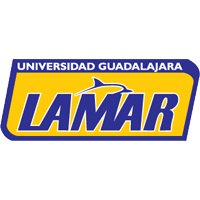 Universidad Guadalajara LamarMarissol Barreras SotoLME-2496   Medicina  8voHospital Civil Juan I. MenchacaMedicina Basada en Evidencias Dra. Sandra Santíes GómezTema: interpretar los resultados de los estudios de acuerdo a su significancia estadística y clínica Actividad PreliminarMenciona los tres factores que pueden ocasionar diferencias en los resultados de un ensayo clínico aleatorio:1) Efecto secuencia (orden de los fármacos alteran resultados)2) Reducción del tamaño de la muestra (número de pacientes no concluya el estudio y  disminuya  poder estadístico del estudio)3) Efecto periodo que valora que al administrar los fármacos en dos periodos de la enfermedad (No variaciones en enfermedad o pacientes que puedan alterar resultados) Cuando se interpreta el valor de P pueden existir dos tipos de errores, ¿Cómo se llama al error que considera azar a un mayor número de asociaciones reales?Error tipo 2 o beta¿Cual estudio es mejor?El primer estudioSe realizó un estudio con amantadina vs placebo para observar la curación de un resfriado común, se encontró que en el grupo con el antiviral el cuadro se redujo de 5 días a 3 y en el grupo con placebo el cuadro clínico duro entre 4 y 6 días de duración. Con una p menor a 0.01Se realizó un estudio con antrigripal con amoxicilina + ácido clavulánico vs amoxicilina en el primer grupo de redujo el cuadro infecciosa de faringoamigdalitis de 7 días a 3 disminuyendo el riesgo de complicaciones como otitis media y en el segundo se redujo el cuadro a 5 días con una p menor a 0.05¿Cuál de los dos ejemplos tiene mayor significancia estadistica?El primer estudio tiene más probabilidad que el resultado no se deba al azarEn el siguiente ejemplo calcule el riesgo relativo, riesgo absoluto y NNT.Se realizó un estudio a 10 años para comparar la incidencia de mortalidad en el grupo de pacientes pos infarto que usaban ARA2 (Losartán) vs placebo. En el primer grupo la mortalidad tuvo una incidencia de 45% y en el segundo de 60%.1.- RRR = (Pc-Pt)/Pc= (.60-.45)/.60= 0.15/.60= 0.252.- RRA = Pc-Pt= .60-.45=  0.153.- NNT: 1/RRA= 1/RRA= 6.66f) De acuerdo al ejemplo hipotético anterior, ¿Usaría  usted losartán en sus pacientes pos        infartados y por qué?Sí, ya que el uso de losartán en pacientes pos infarto reduce significativamente el riesgo de otro infarto, y por cada 6 pacientes que se traten a 1 paciente se reduce el riesgo notablemente. Es poco común estudios donde el NNT sea 1, ya que siempre hay un riesgo por la respuesta diferente de cada organismo humano.